
Cílem pracovního listu je seznámit s problematikou ochrany přírody v ČR na základě exkurze do vybrané lokality, prostřednictvím vybraných úkolů podnítit zájem o přírodu, pochopit aspekty, které vedou společnost k ochraně vybraných lokalit, konkretizovat důvody ochrany přírody a formulovat možnosti, jak o přírodní bohatství pečovat udržitelným způsobem. Úkoly zpracujte ve skupině. Při pohybu v terénu využijte fotoaparát. Pořízené fotografie použijete při zpracovávání elektronické verze pracovního sešitu. Nebudete-li si jisti, použijte internet (mobilní, nebo po příjezdu domu).
________________________________________________________________________________________________________________________________________________________________________________________________________________________________________________________________________________________________________________________________________________________________________________________________________________________________________________________________________________________________________________________________________________________________________________________________________________________________________________________________________________________________________________________________________________________________________________________________________________________________________________________________________________________________________________________________________________________________________________________________________________________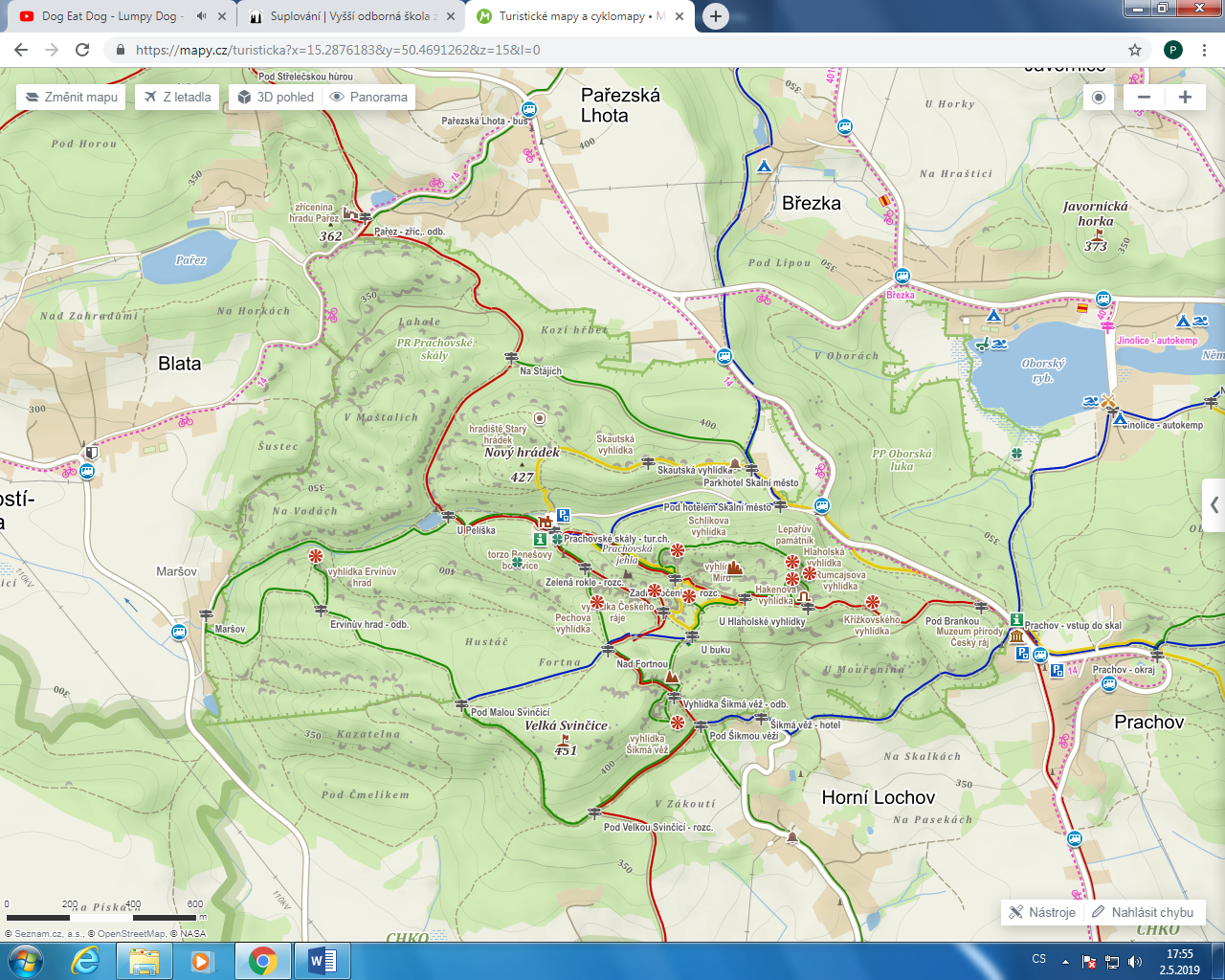 1)_________________________________________________________________________________2)_________________________________________________________________________________3)_________________________________________________________________________________4)_________________________________________________________________________________5)_________________________________________________________________________________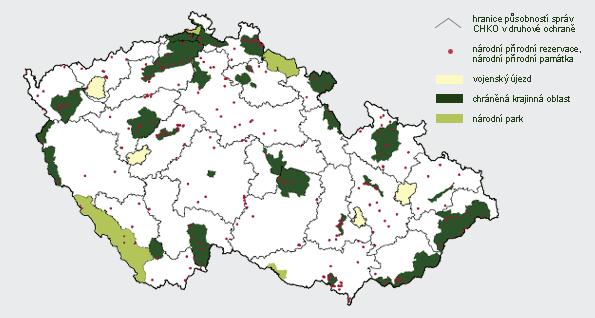 ___________________________________________________________________________________________________________________________________________________________________________________________________________________________________________________________________________________________________________________________________________________________________________________________Sem vložíte foto.Sem vložíte foto.
Odhad je výšky:							Moje výška:
Řešení 1:
Řešení 2:Předpoklad:Návrh řešení:Obrázek, schéma:Ověření pokusem:Závěr a vysvětlení:Předpoklad: Myslím, že v okolí potoka uvidím, najdu,…. A ve vodě uvidím, najdu…. A myslím, že …Ověření pokusem a pozorováním v terénu:Obrázky, fotografie, tabulky:Závěr a vysvětlení:Popište vybranou lokalitu:Jaká je biodiverzita lokality? Jmenujte některé druhy.Čím je lokalita významná, důležitá?Jaký problém řešíte? Vybrali jste si z nabídky, nebo máte vlastní téma?Proč je vhodné se vybranou lokalitou zabývat?Čeho byste chtěli řešením dosáhnout, co jste si stanovili jako cíl?Jak snížit negativní dopady působení člověka / přírody na lokalitu?Jaké organizace by vám při řešení mohly být nápomocny? Kde byste žádali o pomoc?Napište vybrané instituci / organizaci dopis, žádost, dotaz a jasně formulujte, co potřebujete. Můžete sehrát scénku z úřadu, či z telefonního rozhovoru…Co pro splnění stanoveného cíle mohu udělat sám/sama?Navrhněte časový plán aktivit / akcí pro zvolené řešení.Navrhněte finanční rozpočet potřebný k vy/řešení problému. Jaké budou celkové náklady.Zhodnoťte realizovatelnost řešení v praxi, diskutujte ve skupině.Popište vybranou lokalitu, pořiďte fotodokumentaci:Jaká je biodiverzita lokality? Jmenujte některé druhy.Čím je lokalita významná, důležitá?Jaký problém řešíte? Vybrali jste si z nabídky, nebo máte vlastní téma?Proč je vhodné se vybranou lokalitou zabývat?Čeho byste chtěli řešením dosáhnout, co jste si stanovili jako cíl?Jak snížit negativní dopady působení člověka / přírody na lokalitu?Jaké organizace by vám při řešení mohly být nápomocny? Kde byste žádali o pomoc?Napište vybrané instituci / organizaci dopis, žádost, dotaz a jasně formulujte, co potřebujete. Můžete sehrát scénku z úřadu, či z telefonního rozhovoru…Co pro splnění stanoveného cíle mohu udělat sám/sama?Navrhněte časový plán aktivit / akcí pro zvolené řešení.Navrhněte finanční rozpočet potřebný k vy/řešení problému. Jaké budou celkové náklady.Zhodnoťte realizovatelnost řešení v praxi, diskutujte ve skupině.Ekologický kurzEkologický kurzPRACOVNÍ SEŠITPRACOVNÍ SEŠITLokalita: Prachovské skály, CHKO Český RájLokalita: Prachovské skály, CHKO Český RájLokalita: Prachovské skály, CHKO Český RájLokalita: Prachovské skály, CHKO Český RájLokalita: Prachovské skály, CHKO Český RájLokalita: Prachovské skály, CHKO Český RájJMÉNO:TŘÍDA:TŘÍDA:SKUPINA:DATUM:DATUM:SPOLUPRACOVAL:ŠKOLNÍ ROK:ŠKOLNÍ ROK: